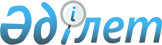 О внесении изменений в некоторые акты Президента Республики Казахстан и
признании утратившими силу некоторых актов Президента Республики КазахстанУказ Президента Республики Казахстан от 26 июля 2011 года № 128

Подлежит опубликованию в Собрании

актов Президента и Правительства

Республики Казахстан     

      ПОСТАНОВЛЯЮ:



      1. Утвердить прилагаемые изменения, которые вносятся в некоторые акты Президента Республики Казахстан.



      2. Признать утратившими силу некоторые акты Президента Республики Казахстан согласно приложению к настоящему Указу.



      3. Настоящий Указ вводится в действие со дня подписания.      Президент

      Республики Казахстан                       Н. НазарбаевУТВЕРЖДЕНЫ        

Указом Президента    

Республики Казахстан   

от 26 июля 2011 года № 128 

ИЗМЕНЕНИЯ,

которые вносятся в некоторые акты

Президента Республики Казахстан

      1. В Указ Президента Республики Казахстан от 29 марта 2002 года № 829 "О составе Комиссии по государственным наградам при Президенте Республики Казахстан" (САПП Республики Казахстан, 2003 г., № 41, ст. 426; 2007 г., № 24, ст. 268; 2008 г., № 20, ст. 182; 2008 г., № 42, ст. 465):



      состав Комиссии по государственным наградам при Президенте Республики Казахстан, утвержденный вышеназванным Указом, изложить в новой редакции согласно приложению 1 к настоящим изменениям.



      2. В Указ Президента Республики Казахстан от 2 апреля 2002 года № 839 "Об образовании Комиссии при Президенте Республики Казахстан по вопросам борьбы с коррупцией" (САПП Республики Казахстан, 2002 г., № 10, ст. 92; № 32, ст. 339; 2003 г., № 9, ст. 92; 2004 г., № 14, ст. 171; № 51, ст. 671; 2005 г., № 43, ст. 573; 2006 г., № 35, ст. 374; 2007 г., № 3, ст. 36; № 24, ст. 268; 2008 г., № 4, ст. 43; № 20, ст. 182; № 42, ст. 465; 2009 г., № 10, ст. 48; № 27-28, ст. 234; № 59, ст. 510; 2010 г., № 50, ст. 454; 2011 г., № 2, ст. 13):



      в Положении о Комиссии при Президенте Республики Казахстан по вопросам борьбы с коррупцией, утвержденном вышеназванным Указом:



      пункт 4 изложить в следующей редакции:

      "4. Комиссия состоит из председателя, его заместителя, секретаря и иных членов комиссии. В состав Комиссии входят по должности Генеральный прокурор Республики Казахстан, Председатель Комитета национальной безопасности Республики Казахстан, Председатель Счетного комитета по контролю за исполнением республиканского бюджета Республики Казахстан, Председатель Агентства Республики Казахстан по борьбе с экономической и коррупционной преступностью (финансовой полиции), Председатель Агентства Республики Казахстан по делам государственной службы, Министр внутренних дел Республики Казахстан, Министр финансов Республики Казахстан, Министр юстиции Республики Казахстан.

      В состав Комиссии могут входить депутаты Парламента Республики Казахстан, представители неправительственных организаций и иные лица.";



      ввести в состав Комиссии при Президенте Республики Казахстан по вопросам борьбы с коррупцией, утвержденный вышеназванным Указом:Байменова                   - Председателя Агентства Республики

Алихана Мухамедьевича         Казахстан по делам государственной

                              службы,Даулбаева                   - Генерального прокурора Республики

Асхата Кайзуллаевича          Казахстан,Касымова                    - Министра внутренних дел Республики

Калмуханбета                  Казахстан,

НурмуханбетовичаШпекбаева                   - заведующего Отделом правоохранительной

Алика Жаткамбаевича           системы Администрации Президента

                              Республики Казахстан;

      строку:"Саудабаев                  - Государственный секретарь Республики

Канат Бекмурзаевич            Казахстан - Министр иностранных дел

                              Республики Казахстан, председатель"      изложить в следующей редакции:"Саудабаев                  - Государственный секретарь Республики

Канат Бекмурзаевич            Казахстан, председатель";



      вывести из состава указанной Комиссии: Баймаганбетова С.Н., Мами К.А., Нурпеисова К.А.



      3. В Указ Президента Республики Казахстан от 19 марта 2003 года № 1042 "О Комиссии по правам человека при Президенте Республики Казахстан" (САПП Республики Казахстан, 2003 г., № 11, ст. 125; 2004 г., № 15, ст. 183; 2005 г., № 21, ст. 247; 2006 г., № 20, ст. 195; 2007 г., № 1, ст. 1; 2008 г., № 20, ст. 182; № 42, ст. 465; 2009 г., № 27-28, ст. 234):



      ввести в состав Комиссии по правам человека при Президенте Республики Казахстан, утвержденный вышеназванным Указом:Амандыкова                  - заместителя председателя Федерации

Кайрата Якудаевича            профсоюзов Казахстана

                              (по согласованию),Касымова                    - Министра внутренних дел Республики

Калмуханбета                  Казахстан,

НурмуханбетовичаАлександра                  - архиепископа Астанайского и

(Могилева                     Алматинского Русской православной

Александра Геннадьевича)      церкви в Казахстане (по согласованию),Утегенова                   - председателя общественного объединения

Шарипбая Абдумаликовича       "Союз ветеранов Афганистана и

                              локальных войн Республики Казахстан"

                              (по согласованию);

      строки:"Нургалиева                 - ректор Алматинской юридической

Енлик Нургалиевна             академии (по согласованию)","Смолин                     - председатель надзорной коллегии

Анатолий Сергеевич            Верховного Суда Республики Казахстан"      изложить соответственно в следующей редакции:"Нургалиева                 - заведующий кафедрой гражданского

Енлик Нургалиевна             процесса и трудового права Евразийского

                              национального университета имени

                              Л.Н. Гумилева (по согласованию)","Смолин                     - судья Верховного Суда Республики

Анатолий Сергеевич            Казахстан";



      вывести из состава указанной Комиссии: Мартынова Л.Н., Мефодия (Немцова Н.Ф.), Сапарбаева Б.М., Федорова О.А.



      4. В Указ Президента Республики Казахстан от 28 декабря 2004 года № 1509 "О некоторых вопросах Совета по управлению Национальным фондом Республики Казахстан" (САПП Республики Казахстан, 2004 г., № 51, ст. 675; 2006 г., № 41, ст. 446; 2009 г., № 26, ст. 220, № 56, ст. 467):



      в составе Совета по управлению Национальным фондом Республики Казахстан (по должности), утвержденном вышеназванным Указом, строку "Министр экономики и бюджетного планирования Республики Казахстан" изложить в следующей редакции:

      "Министр экономического развития и торговли Республики Казахстан".



      5. В Указ Президента Республики Казахстан от 1 февраля 2006 года № 56 "О Национальной комиссии по делам женщин и семейно-демографической политике при Президенте Республики Казахстан" (САПП Республики Казахстан, 2006 г., № 5, ст. 39; 2007 г., № 12, ст. 135; 2008 г., № 27, ст. 248; 2010 г., № 10, ст. 115):



      ввести в состав Национальной комиссии по делам женщин и семейно-демографической политике при Президенте Республики Казахстан, утвержденный вышеназванным Указом:Наубетову Рашиду            - заведующего сектором Отдела внутренней

Ароновну                      политики Администрации Президента

                              Республики Казахстан - заведующего

                              Секретариатом Национальной комиссии по

                              делам женщин и семейно-демографической

                              политике при Президенте Республики

                              Казахстан, секретарем,Асанова                     - депутата Мажилиса Парламента

Жакипа Кажмановича            Республики Казахстан (по согласованию),Злой                        - первого заместителя Республиканского

Анатолия Васильевича          общественного объединения

                              "Молодежный Мажилис Парламента

                              Казахстана" (по согласованию),Ибрагимову                  - председателя правления АО "Фонд

Ляззат Еркеновну              развития предпринимательства "Даму"

                              (по согласованию),Калтаеву                    - председателя общественного объединения

Ляззат Молдабековну           "Ассоциация женщин с инвалидностью

                              "Шырак" (по согласованию),Курмангалиеву Жанну         - ответственного секретаря Министерства

Дулатовну                     культуры Республики Казахстан,Сарсембаеву                 - президента Республиканского

Раушан Биргебаевну            общественного объединения "Ассоциация

                              деловых женщин Казахстана"

                              (по согласованию),Сухорукову                  - директора КГКП "Стадион "Шахтер"

Наталью Евгеньевну            города Караганды;      строки:"Абдыкаликова               - советник Президента Республики

Гульшара Наушаевна            Казахстан, председатель","Курманбаева                - президент Семипалатинского

Шырын Асылхановна             государственного университета

                              им. М.Ауэзова (по согласованию)","Мусаходжаева               - ректор Казахской национальной академии

Айман Кожабековна             музыки (по согласованию)","Туткушев                   - депутат Сената Парламента Республики

Бексултан Серикпаевич         Казахстан (по согласованию)","Шаукенова                  - декан факультета философии и

Зарема Каукеновна             политологии Казахского Национального

                              университета им. Аль-Фараби

                              (по согласованию)"      изложить соответственно в следующей редакции:"Абдыкаликова               - Министр труда и социальной защиты

Гульшара Наушаевна            населения Республики Казахстан,

                              председатель","Курманбаева                - ректор Казахского гуманитарно-

Шырын Асылхановна             юридического инновационного

                              университета (по согласованию)","Мусаходжаева               - ректор Казахского национального

Айман Кожабековна             университета искусств

                              (по согласованию)","Туткушев                   - председатель Совета директоров

Бексултан Серикпаевич         АО "Республиканский диагностический

                              центр" (по согласованию)","Шаукенова                  - заместитель директора Казахстанского

Зарема Каукеновна             института стратегических исследований

                              при Президенте Республики Казахстан";



      вывести из состава указанной комиссии: Байкадамова Б.К., Даржуманову Г.К., Дернового А.Г., Жукенова Ж.К., Клебанову Д.В., Новодворскую Н.Б., Шокаманова Ю.К.



      6. В Указ Президента Республики Казахстан от 1 июля 2008 года № 625 "О создании Совета по молодежной политике при Президенте Республики Казахстан" (САПП Республики Казахстан, 2008 г., № 32, ст. 332; № 42, ст. 465; 2009 г., № 27-28, ст. 234):



      состав Совета по молодежной политике при Президенте Республики Казахстан, утвержденный вышеназванным Указом, изложить в новой редакции согласно приложению 2 к настоящим изменениям.



      7. Утратил силу Указом Президента РК от 03.02.2016 № 188.



      8. В распоряжение Президента Республики Казахстан от 18 апреля 2002 года № 323 "Об утверждении состава Комиссии по высшим воинским и иным званиям, классным чинам" (САПП Республики Казахстан, 2004 г., № 51, ст. 671; 2005 г., № 50, ст. 638; 2007 г., № 6, ст. 69; 2008 г., № 20, ст. 182; № 42, ст. 465; 2009 г., № 27-28, ст. 234; № 59, ст. 510; 2010 г., № 56, ст. 534):



      пункт 1 изложить в следующей редакции:

      "1. Утвердить следующий состав Комиссии по высшим воинским и иным званиям, классным чинам:Мусин                       - Руководитель Администрации Президента

Аслан Еспулаевич              Республики Казахстан, председательАбайдильдин                 - депутат Сената Парламента Республики

Талгатбек Жамшитович          Казахстан (по согласованию)Мукашев                     - председатель Комитета по

Рахмет Желдыбаевич            законодательству и судебно-правовой

                              реформе Мажилиса Парламента

                              Республики Казахстан (по согласованию);

      в состав Комиссии входят по должности заместитель Секретаря Совета Безопасности - заведующий Секретариатом Совета Безопасности, Руководитель Канцелярии Премьер-Министра, заведующий Отделом государственной службы и кадровой политики Администрации Президента Республики Казахстан, заведующий Отделом правоохранительной системы Администрации Президента Республики Казахстан.".

ПРИЛОЖЕНИЕ 1      

к Изменениям, которые  

вносятся в некоторые акты

Президента Республики  

Казахстан, утвержденным 

Указом Президента    

Республики Казахстан   

от 26 июля 2011 года № 128УТВЕРЖДЕН        

Указом Президента    

Республики Казахстан   

от 29 марта 2002 года № 829 СОСТАВ

Комиссии по государственным наградам

при Президенте Республики КазахстанСаудабаев                   - Государственный секретарь Республики

Канат Бекмурзаевич            Казахстан, председатель КомиссииКасымбеков                  - начальник Канцелярии Президента

Махмуд Базаркулович           Республики Казахстан, заместитель

                              председателя КомиссииКошкинов                    - заведующий сектором Канцелярии

Ержан Сулейменович            Президента Республики Казахстан,

                              секретарь Комиссиичлены Комиссии:Исакулов                    - депутат Мажилиса Парламента Республики

Ержан Бекбауович              Казахстан (по согласованию)Сулейменов                  - председатель Республиканского совета

Каирбек Шошанович             организации ветеранов (по согласованию)Сулейменов                  - депутат Сената Парламента Республики

Нурлан Ильясович              Казахстан (по согласованию)      В состав Комиссии входят по должности Министр обороны, Министр образования и науки, Министр культуры Республики Казахстан.

ПРИЛОЖЕНИЕ 2      

к Изменениям, которые 

вносятся в некоторые акты

Президента Республики  

Казахстан, утвержденным 

Указом Президента    

Республики Казахстан   

от 26 июля 2011 года № 128УТВЕРЖДЕН          

Указом Президента     

Республики Казахстан    

от 1 июля 2008 года № 625   СОСТАВ

Совета по молодежной политике при Президенте Республики КазахстанАбдрахимов                  - Руководитель Канцелярии Премьер-

Габидулла Рахматуллаевич      Министра Республики Казахстан,

                              председательАбенов                      - депутат Мажилиса Парламента Республики

Мурат Абдуламитович           Казахстан (по согласованию)Байманов                    - исполнительный директор ОЮЛ

Шахмардан Аскарович           "Конгресс молодежи Казахстана"

                              (по согласованию)Бескемпиров                 - лидер Альянса студентов Казахстана

Чингис Жумагалиевич           (по согласованию)Бишимбаев                   - заместитель председателя правления

Куандык Валиханович           АО "Фонд национального благосостояния

                              "Самрук-Казына" (по согласованию)Дмитриенко                  - президент ОО "Союз детских

Елена Александровна           общественных организаций "Жулдыз"

                              (по согласованию)Ержанова                    - президент ЧФ "Sife-Казахстан"

Альбина Мейрбековна           (по согласованию)Желдибай                    - ведущий передачи "Молодежный

Руслан Султанович             парламент "Азамат" на телеканале

                              "Ел арна" (по согласованию)Жумин                       - партнер и старший советник

Данат Есболович               консалтинговой компании "Apex Consult",

                              член ОО "Ассоциация стипендиатов

                              международной стипендии Президента

                              Республики Казахстан "Болашак"

                              (по согласованию)Каржаубаева                 - заместитель директора РГП

Шолпан Естемесовна            "Национальный центр проблем

                              формирования здорового образа жизни"

                              (по согласованию)Орсариев                    - ректор Академии государственного

Арын Амангельдиевич           управления при Президенте Республики

                              КазахстанПалаев                      - директор ТОО "Совместное Казахстанско-

Василий Владимирович          Российское предприятие "Астана-Полюс-

                              СТ" (по согласованию)Садвакасов                  - международный гроссмейстер по шахматам

Дармен Канатович              (по согласованию)Салиходжаев                 - исполнительный директор

Искандер Валжанович           республиканского штаба молодежных

                              трудовых отрядов "Жасыл ел"

                              (по согласованию)Саясат                      - президент АО "Центр международных

Нурбек                        программ"Суентаев                    - директор департамента корпоративного

Дамир Серкбаевич              развития АО "Фонд развития

                              предпринимательства "Даму"

                              (по согласованию)Сыздыкова                   - депутат Мажилиса Парламента Республики

Бахыт Ахметовна               Казахстан (по согласованию)Тулегенова                  - исполнительный директор ОО "Ассоциация

Жанна Викторовна              стипендиатов международной стипендии

                              Президента Республики Казахстан

                              "Болашак" (по согласованию)Утешев                      - исполнительный секретарь молодежного

Нурлан Сулейменович           крыла НДП "Hуp Отан" "Жас Отан"

                              (по согласованию)Хаматдинова                 - исполнительный директор ОЮЛ

Алина Наильевна               "Гражданский альянс Казахстана"

                              (по согласованию)



      В состав Совета входят по должности ответственные секретари министерств культуры, образования и науки, охраны окружающей среды, труда и социальной защиты населения, туризма и спорта, экономического развития и торговли, заведующий сектором Отдела внутренней политики Администрации Президента Республики Казахстан, председатель Комитета информации и архивов Министерства связи и информации Республики Казахстан, директор департамента молодежной политики Министерства образования и науки Республики Казахстан.

ПРИЛОЖЕНИЕ        

к Указу Президента    

Республики Казахстан   

от 26 июля 2011 года № 128 

ПЕРЕЧЕНЬ

утративших силу некоторых актов

Президента Республики Казахстан

      1. Указ Президента Республики Казахстан от 19 июня 1996 года № 3041 "О Совете Попечителей Казахстанского Института Менеджмента, Экономики и Прогнозирования при Президенте Республики Казахстан" (САПП Республики Казахстан, 1996 г., № 28, ст. 238).



      2. Указ Президента Республики Казахстан от 22 сентября 1997 года № 3641 "Об изменениях в составе Совета Попечителей Казахстанского Института Менеджмента, Экономики и Прогнозирования при Президенте Республики Казахстан".



      3. Указ Президента Республики Казахстан от 30 июня 1998 года № 3987 "Об изменениях в составе Совета Попечителей Казахстанского Института Менеджмента, Экономики и Прогнозирования при Президенте Республики Казахстан" (САПП Республики Казахстан, 1998 г., № 19, ст. 168).



      4. Указ Президента Республики Казахстан от 20 апреля 2000 года № 376 "О внесении изменений в Указ Президента Республики Казахстан от 19 июня 1996 года № 3041".



      5. Распоряжение Президента Республики Казахстан от 1 апреля 1998 года № 3893 "О членах коллегии Комитета национальной безопасности Республики Казахстан".



      6. Распоряжение Президента Республики Казахстан от 3 ноября 2000 года № 173 "Об изменениях в составе Совета Попечителей Казахстанского Института Менеджмента, Экономики и Прогнозирования при Президенте Республики Казахстан" (САПП Республики Казахстан, 2000 г., № 51, ст. 580).



      7. Распоряжение Президента Республики Казахстан от 4 июля 2001 года № 227 "Об изменениях в составе Совета Попечителей Казахстанского Института Менеджмента, Экономики и Прогнозирования при Президенте Республики Казахстан".



      8. Распоряжение Президента Республики Казахстан от 22 декабря 2003 года № 433 "О проведении Года России в Казахстане" (САПП Республики Казахстан, 2003 г., № 50, ст. 571).



      9. Распоряжение Президента Республики Казахстан от 6 мая 2004 года № 467 "О внесении изменений в распоряжение Президента Республики Казахстан от 22 декабря 2003 года № 433" (САПП Республики Казахстан, 2004 г., № 22, ст. 277).



      10. Распоряжение Президента Республики Казахстан от 20 февраля 2009 года № 300 "О создании Государственной комиссии по подготовке и проведению третьего Съезда лидеров мировых и традиционных религий в городе Астане".



      11. Распоряжение Президента Республики Казахстан от 8 апреля 2009 года № 314 "О Координационном совете по повышению эффективности реализации индустриально-инновационной политики Республики Казахстан" (САПП Республики Казахстан, 2009 г., № 20, ст. 174).
					© 2012. РГП на ПХВ «Институт законодательства и правовой информации Республики Казахстан» Министерства юстиции Республики Казахстан
				